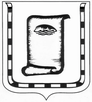 АДМИНИСТРАЦИЯ  ГОРОДА  НОВОАЛТАЙСКААЛТАЙСКОГО  КРАЯП О С Т А Н О В Л Е Н И Е30.12.2011	               г. Новоалтайск                        № 3073О внесении изменений и дополнений в городскую целевую программу «Социальная поддержка малоимущих граждан, семей с детьми и предоставлении социальных гарантий отдельным категориям граждан города Новоалтайска» на 2011-2013 годы     В соответствии с Федеральным законом от 06.10.2003 № 131-ФЗ «Об общих принципах организации местного самоуправления в Российской Федерации», Уставом муниципального образования города Новоалтайска,          п о с т а н о в л я ю:1. Внести в городскую целевую программу «Социальная поддержка малоимущих граждан, семей с детьми и предоставлении социальных гарантий отдельным категориям граждан города Новоалтайска» на 2011-2013 годы, утвержденную постановлением Администрации города Новоалтайска от 21.12.2010 № 135, следующие изменения и дополнения:1.1. В перечне программных мероприятий в подразделе 2.1.:- в пункте «День семьи» слова «10000» заменить на слова «4053,05»;- в пункте «Декада инвалидов» слова «20 000» заменить словами «7300»;- в пункте «День Победы» слова «115 000» заменить словами «59600»;- в пункте «День защиты детей» слова «10000» заменить словами «0»;- в пункте «День отца» слова «6000» заменить словами «8500»;- в пункте «Месячник пожилых людей» слова «85000» заменить словами «142846»;- добавить пункт «Мероприятия, посвященные 90-летию М.И. Белоусовой» в сумме 12900 рублей;- добавить пункт «Мероприятия, посвященные 8 Марта» в сумме 10800,95 рублей.2. Опубликовать настоящее постановление в «Вестнике муниципального образования города Новоалтайска».3. Контроль исполнения настоящего постановления возложить на заместителя главы Администрации города Михайлову Т.Ф.           И.о. главы Администрации города                                             Б.К.Парадовский